van A naar B: is ’t nog ver? lesfiche rekenen|ruimte|ICT|75’rekenen|ruimte|ICT| de schaal |75’in ’t kortnodigverlooporiëntatieTerwijl je de computers opstart, kan je de leerlingen bevragen over de uitspraak ‘Is het nog ver?’Wanneer gebruik je ze?Waar denken ze aan?Wanneer hebben zij de uitspraak voor het laatst gebruikt?Als je eerst een klassikale bespreking wil doen over het gebruik van Google Earth, kan je deze handleiding gebruiken. https://support.google.com/earth/#topic= verwervingDe bundel wordt ingevuld a.d.h.v. een Google Earth presentatie.open de presentatie en klik op presenterenhttps://drive.google.com/open?id=1s9g4iQmp2BnDue_j4ZYa8StDGzkP1qw3&usp=sharing https://rb.gy/bqrpvv (verkorte link, deze kunnen de leerlingen overtypen)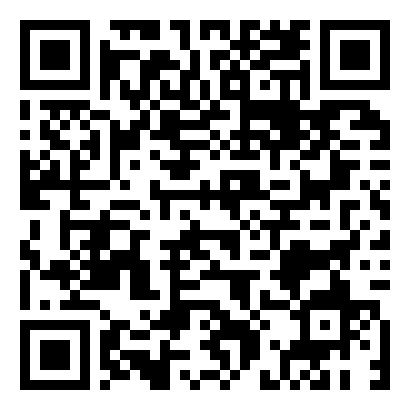 voor de start van de oefeningen (10 stops), op dia 1 van de presentatie, bekijk je de infofilmpjes ‘wat is een schaal’ en ‘rekenen met een schaal’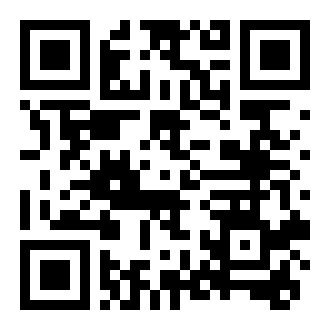 Wat is een schaal?https://youtu.be/ffQ6gxZe6qA 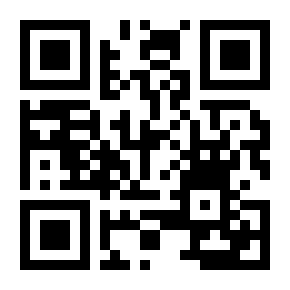 Hoe reken je met een schaal? https://youtu.be/9U71LKG1KQA verwerkingde leerlingen maken zelfstandig de oefeningen bij de 10 stops in Google Earthze mogen zeker op de info of foto’s klikken en verder exploreren in Google Earth, bv. met 3D modus of Streetview…slotblik terug op hun ervaringen en bespreek stop 10herneem eventueel vragen of onduidelijkhedenfocusdoelik kan de 3 types van oefeningen rond schaal oplossen door zelfstandig de infofilmpjes en de presentatie in Google Earth door te nemenfocusdoelik kan de 3 types van oefeningen rond schaal oplossen door zelfstandig de infofilmpjes en de presentatie in Google Earth door te nemenOriëntatie | 10’opstarten computersuitleg over het gebruik van Google EarthIs’t nog ver?Verwerving | 10’ Verwerking |40’infofilmpjes ‘wat is een schaal’ en ‘rekenen met een schaal’Google Earth rondleiding & oefeningenSlot |15’nabespreking ervaringen (stop 10)alles aflsuitenwerkvormzelfstandig invullen van oefeningen a.d.h.v. een Google Earth rondleiding (online + werkbundel)werkvormzelfstandig invullen van oefeningen a.d.h.v. een Google Earth rondleiding (online + werkbundel)materiaalbijlagenGoogle Earth online op computer/tabletW6 oefeningen rond schaal(werkbundel voor alle leerlingen afdrukken)